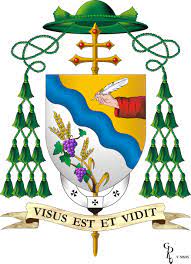 ARCIDIOCESI DI SALERNO CAMPAGNA ACERNOCONSIGLIO PASTORALE DIOCESANOVerbale 01/2021Il giorno 12 ottobre 2021 alle ore 20.15 presso il Seminario Metropolitano Giovanni Paolo II in Pontecagnano Faiano si è ufficialmente riunito il Consiglio Pastorale Diocesano dell’Arcidiocesi di Salerno Campagna Acerno. Constatato il numero legale – con la consegna nominale della nomina a membro del C.Pa.D. - l’Arcivescovo apre la sessione di lavori con un momento di preghiera per invocare il dono dello Spirito Santo sui partecipanti. In seguito l’Arcivescovo introduce la riunione richiamando nel suo intervento le tappe principali del suo primo anno di ministero episcopale volto soprattutto a creare un clima sinodale e di corresponsabilità di cui il Consiglio Pastorale rappresenta lo snodo e il risultato conclusivo di un percorso che ha visto la costituzione del Consiglio Episcopale, del Consiglio dei Vicari foranei, del Consiglio Presbiterale e della definizione del nuovo Statuto della Curia. L’organo pastoralmente più significativo di questa sinodalità è sicuramente, fra tutti, il C.Pa.D. poiché in esso convergono le vocazioni e i carismi di tutta la diocesi. L’Arcivescovo ricorda poi che stiamo per entrare nel cammino sinodale che, in una prima fase, sarà strettamente unito al Sinodo generale dei vescovi. Mentre il Sinodo generale ha una sua forma canonica; il cosiddetto “cammino sinodale della Chiesa Italiana” ha un connotato di ordine più propriamente pastorale. Quelle che sono le parole che scandiscono il cammino sinodale – comunione, partecipazione, missione – sono le stesse che tratteggiano la fisionomia del C.Pa.D. . In particolare a questo organismo spetta un ruolo di riflessione che si apre a compiti operativi che coinvolgono gli uffici di curia e le comunità attraverso soprattutto i Vicari foranei.Dopo l’intervento dell’Arcivescovo si passa alla costituzione del seggio elettorale per l’elezione del Segretario nelle persone di Don Roberto Piemonte e Don Alfonso Gentile.Al termine delle operazioni di voto risultano eletti nella terna da sottoporre alla scelta dell’Arcivescovo:Alessandra Grimaldi (voti n. 8)Suor Susana Rodriguez (voti n. 6)Gilda Lecce – Aniello Landi – Roberto Sibilia – Maria Caterina Longo – Don Angelo Barra jr (voti n. 5)Prende la parola don Roberto Piemonte – Vicario per la pastorale e moderatore del C.Pa.D. – per illustrare le novità relative alla nuova configurazione del C.Pa.D. e, in particolare, la funzione delle commissioni-laboratorio. Esse rappresentano il luogo vero e proprio dell’aspetto dinamico, partecipativo e osmotico dell’organismo, ogni commissione è focalizzata su un aspetto del magistero di papa Francesco allo scopo di studiare, approfondire e verificare le tematiche di ordine pastorale più urgenti e controverse. Compito delle commissioni è altresì quello di aprirsi alle realtà del mondo economico, sociale e culturale della diocesi. Infine, viene ricordato che è urgente anche pensare ad un percorso di formazione e di accompagnamento rispetto alla costituzione e/o aggiornamento dei consigli pastorali parrocchiali che, secondo lo Statuto, saranno nel prossimo quinquennio il luoghi deputati all’elezione dei membri del Consiglio. A questo punto ognuno, liberamente, aderisce alle commissioni secondo la propria sensibilità e formazione.L’Arcivescovo conclude la riunione con una esortazione alla responsabilità e al camminare insieme e impartisce la benedizione sui presenti.Don Roberto PiemonteVicario episcopale – moderatore CPaDSalerno, 13.10.2021